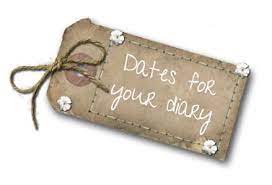 Wednesday 3 rd January - First Day of TermFriday 9th February – Last Day of TermMonday 12th February – Half TermMonday 19th February – First Day of TermWednesday 27th – Last Day of Term			Thursday 28th March – Inset Day			Friday 29th March – Easter HolidaysMonday 15th April – First day of TermMonday 6th May – Bank  HolidayFriday 24th May – Last Day of TermMonday 27th May - Half TermMonday 3rd June – First Day of TermWednesday 12th June – Inset Day